2022年禹城市事业单位第二批优秀青年人才引进岗位计划表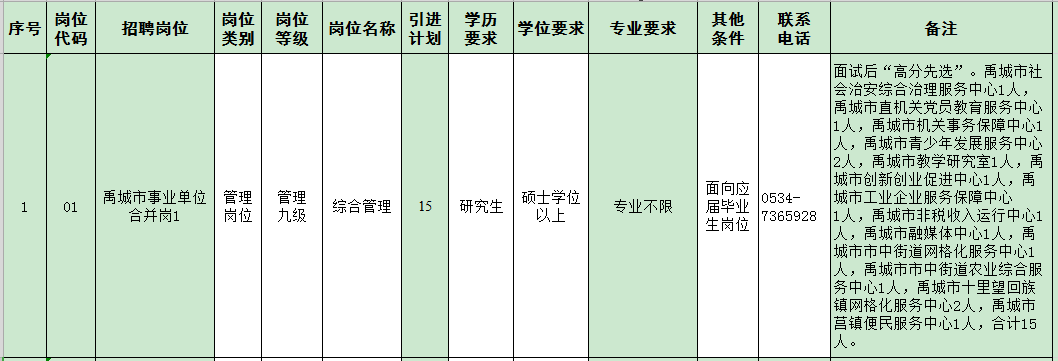 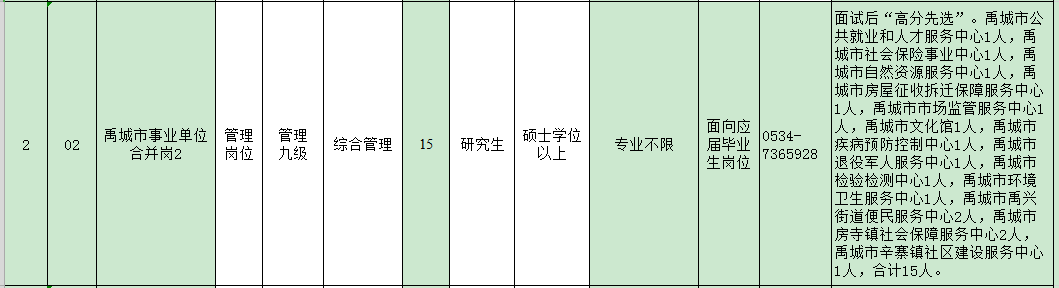 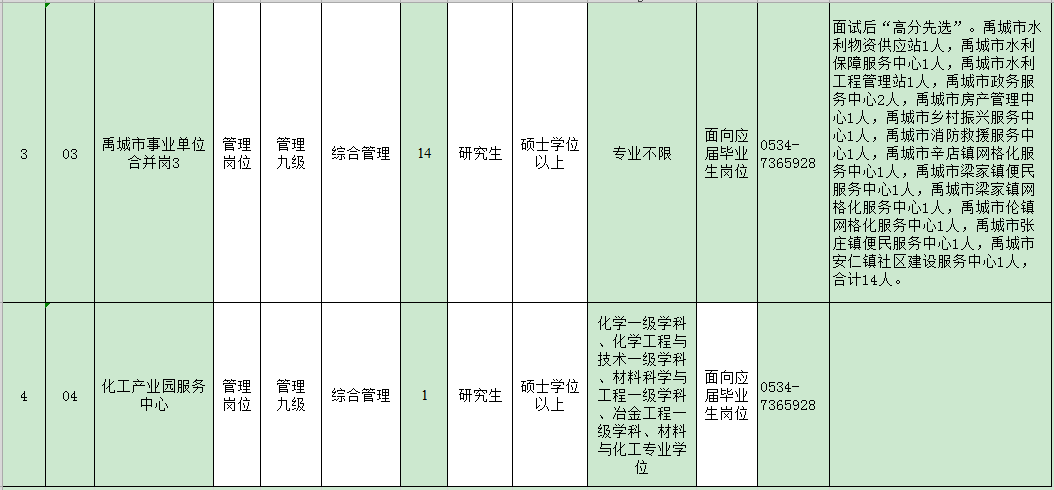 